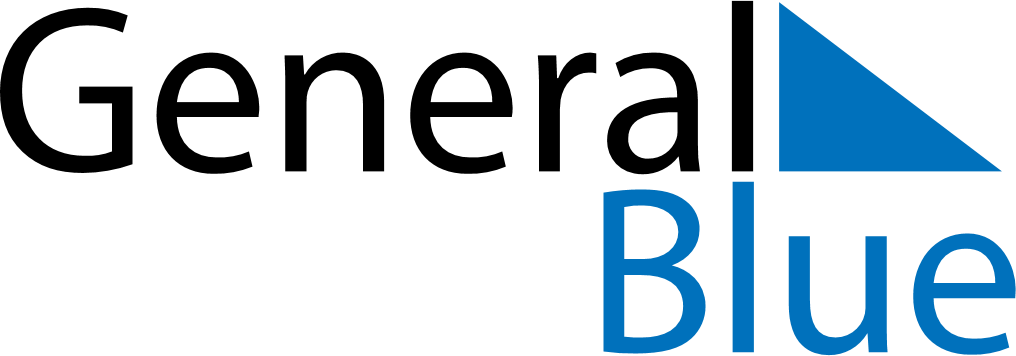 January 2024January 2024January 2024BeninBeninMONTUEWEDTHUFRISATSUN1234567New Year’s Day891011121314Fête du Vodoun1516171819202122232425262728293031